PARCC: ELAPARCC: MathCMAS: S & SSCoAlt: DLM: ELA & MathCoAlt: S & SSCO ACTSAT/PSATACCESS for ELLs ACCESS for ELLs Alternate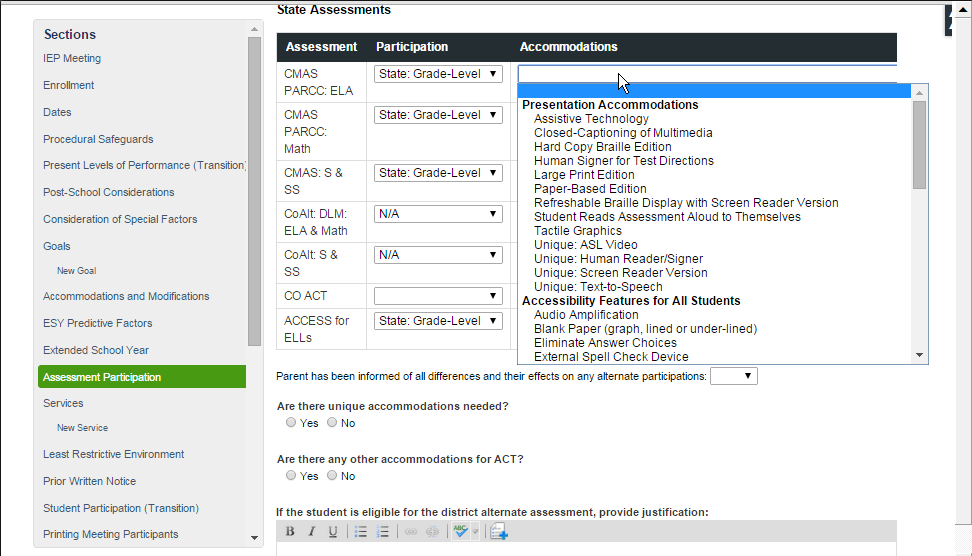 ------------------------------------------------------------------------------------------------------------------------------------------Test:       PARCC: ELA  Assessment DeliveryComputer-BasedPaper-BasedAccessibility Features for All StudentsAudio AmplificationBlank Paper (graph, lined or under-lined)Eliminate Answer ChoicesFlag Items for ReviewGeneral Admin Directions Clarified General Admin Directions Read Aloud and Repeated as Needed Highlight ToolHeadphones or Noise BuffersLine Reader ToolMagnification/Enlargement DeviceNotePadPop-Up GlossaryRedirect Student to the Test External Spell Check DeviceWriting ToolsPNP Identified Accessibility Features Answer MaskingColor Contrast (Background/Font Color)Presentation AccommodationsAssistive TechnologyRefreshable Braille Display with Screen Reader Version Hard Copy Braille EditionTactile GraphicsLarge Print EditionPaper-Based EditionClosed-Captioning of Multimedia Unique: Text-to-Speech Unique: Screen Reader Version Unique: ASL VideoUnique: Human Reader/Human Signer Human Signer for Test DirectionsStudent Reads Assessment Aloud to ThemselvesResponse AccommodationsAssistive Technology Braille Note-takerBraille WriterUnique: Selected Response Speech-to-TextUnique: Selected Response Human ScribeUnique:  Selected Response Human SignerUnique: Selected Response External Assistive Technology DeviceConstructed Response  Speech-to-TextConstructed Response  Human ScribeConstructed Human SignerConstructed Response Assistive TechnologyWord Prediction External DeviceTiming and Scheduling AccommodationsExtended TimeAccommodations for English LearnersExtended TimeWord-to-Word Dictionary (English/ Native Language)General Admin Directions Read Aloud /Repeated in Native Language General Admin Directions Clarified in Student’s Native Language ------------------------------------------------------------------------------------------------------------------------------------------Test:       PARCC: MathAssessment DeliveryComputer-BasedPaper-BasedAccessibility Features for All StudentsAudio AmplificationBlank Paper (graph, lined or under-lined)Eliminate Answer ChoicesFlag Items for ReviewGeneral Admin Directions Clarified General Admin Directions Read Aloud and Repeated as Needed Highlight ToolHeadphones or Noise BuffersLine Reader ToolMagnification/Enlargement DeviceNotePadPop-Up GlossaryRedirect Student to the Test External Spell Check DeviceWriting ToolsPNP Identified Accessibility Features Answer MaskingColor Contrast (Background/Font Color)Text-to-Speech Human Reader or Human Signer Presentation AccommodationsAssistive TechnologyScreen Reader Version Hard Copy Braille EditionTactile GraphicsLarge Print EditionPaper-Based EditionASL Video Human Signer for Test DirectionsStudent Reads Assessment Aloud to ThemselvesResponse AccommodationsAssistive Technology Braille Note-takerBraille WriterCalculation Device/ Tools: Calculator Sections (not abacus) Calculation Device/ Tools: Non-Calculator Sections (not abacus) Response Speech-to-TextResponse Human ScribeResponse Human SignerResponse Assistive Technology DeviceWord Prediction External DeviceTiming and Scheduling AccommodationsExtended TimeAccommodations for English LearnersExtended TimeWord-to-Word Dictionary (English/ Native Language)Response Speech-to-TextResponse Human ScribeGeneral Admin Directions Read Aloud /Repeated in Native Language General Admin Directions Clarified in Student’s Native Language General Admin Directions Clarified in Student’s Native Language Online Translation in Spanish or other LanguagePaper-Based Edition in Spanish or other Language Large Print Edition in Spanish or other Language Text-to-Speech in Spanish or other Language Human Reader in Spanish or other Language------------------------------------------------------------------------------------------------------------------------------------------Test:       COAlt DLM: ELA & MathSupports Provided within DLM via PNPMagnificationInvert Color ChoiceColor ContrastOverlay ColorMasking to Reduce Visual Clutter (w/o decreasing access to answers)Read Aloud w/highlighting–Text-to-Speech: Text OnlyRead Aloud w/highlighting–Text-to-Speech:Text & GraphicsRead Aloud w/highlighting–Text-to-Speech:Graphics OnlyRead Aloud w/highlighting–Text-to-Speech:NonvisualSupports Requiring Additional Tools/MaterialsUncontracted BrailleSingle-switch system/PNP enabledTwo-switch systemAdministration via iPad (touchscreen)Adaptive equipment used by studentIndividualized ManipulativesSupports Provided Outside the DLM SystemHuman Read AloudSign interpretation of textLanguage translation of textTest administrator enter responses for studentPartner-Assisted Scanning (PAS)------------------------------------------------------------------------------------------------------------------------------------------Test:       CMAS: S&SSAccessibility Features for All StudentsScientific calculatorAnswer eliminatorExtra timeFlag items for reviewGeneral administration considerationsGeneral administration directions repeatedHighlighterLine reader guideMagnification/enlargementNavigation toolsNotepadPointerRedirect student to the testPeriodic tableRulerText-to-SpeechPresentation AccommodationsLarge PrintColor Contrast/High ContrastColor Overlays Magnification/Enlargement DeviceOral Script – EnglishOral Script – Spanish (NEP/LEP, in U.S. 3-yrs or less)Oral Script – Other Language (NEP/LEP, in U.S. 3-yrs or less)Sign LanguageBraille with Tactile GraphicsAudio AmplificationText-to-SpeechSpanish Audio (NEP/LEP only, in U.S. 3-years or less)Word-to-Word Glossary/Dictionary (ELL only)Test Direction ClarifiedResponse AccommodationsSpeech-to-TextBrailler/Braille Note-takerAssistive Technology (word processing, plug and play, etc.)Word Prediction via assistive technologyTalking CalculatorMath ManipulativesAbacus and Tactile Math ManipulativesHuman Scribe- EnglishSt answers in Spanish – spoken (NEP/LEP, in U.S. 3-years or less)St answers in Lang Other than Eng or Span – spoken (NEP/LEP, in U.S. 3-yrs or less)St answers in Spanish – written (NEP/LEP, in U.S. 3-yrs or less)St answers in Lang Other than Eng or Span – written (NEP/LEP, in U.S. 3-yrs or less)Setting AccommodationsNoise BuffersSmall groupTiming AccommodationsExtended Time (Time and a Half)Extended Time (Beyond Time and a Half)Time of DayMultiple Breaks------------------------------------------------------------------------------------------------------------------------------------------Test:       COAlt: S&SSCOAlt Accommodation TypesAssistive technology (incl high/low technology devices) BrailleEye gazeModified picture symbols (any adaptations of the student materials)Objects (any materials presented as 3D or representative objects)Translation into student’s native language------------------------------------------------------------------------------------------------------------------------------------------Test:       ACCESS for ELLs:Accessibility Features for All StudentsAdminister practice test/examples before admin date of the assessmentAdminister the test in a separate roomAdminister the test in a small group (for Listening, Reading, and/or Writing)Administer the test to students individuallyBe school personnel familiar to studentBe special education personnelProvide verbal praise or tangible reinforcement to increase motivationPresentation AccommodationsAudio amplification device or noise bufferLow visual aids or magnification deviceOral reading of Recording Script Oral reading of test in English (Writing)Student reads questions or responses aloud to selfStudent reads questions or responses aloud with and records with tape recorder (Reading)Use of marker to maintain placeUse of yellow highlighter in test booklet only; not used in answer areaTest Direction AccommodationsExplanation of directions in English and/or native languageRepeating directionsSigning directions to studentsTranslation of directions into native languageUse directions marked by teacher in Student Response BookletTiming and Scheduling AccommodationsExtend testing sessions over multiple days (Listening, Reading, Writing)Extend testing time within same school dayMore breaks as needed by studentShort-segment testing (admin of very brief sections of test at a time)Setting AccommodationsTest may be administered by trained personnel in non-school setting Test may be administered in space with special acousticsTest may be administered in space with special lightingTest may be administered in study carrelTest may be administered w/ equipment/technology st uses on other tests/school workTest may be administered with preferential seatingTest may be administered with special furniture for studentResponse AccommodationsAnswers are given orally or pointed to (for Listening and/or Reading)Comp/similar device (spell/grammar check/dictionary/thesaurus off) (Writing) Scribes: all student responses must be transcribed verbatim------------------------------------------------------------------------------------------------------------------------------------------Test:       ACCESS For ELLs Alternate:AccommodationsInterpreter signs test directionsLarge PrintScribed Response (Writing)Test Administration in Non-School SettingWord Processor or Similar Keyboarding Device (Listening, Reading, Writing)------------------------------------------------------------------------------------------------------------------------------------------Test:       SAT/PSAT:Test Accommodation/Support TypeReading – 50% ext. timeReading – 100% ext. timeReading – greater than 100%Writing – 50% ext. timeWriting – 100% ext. timeWriting – greater than 100%Mathematical Calculations – 50% ext. timeMathematical Calculations – 100% ext. timeMathematical Calculations – greater than 100%Listening – 50% ext. timeListening – 100% ext. timeListening – greater than 100%Speaking – 50% ext. timeSpeaking – 100% ext. timeSpeaking – greater than 100%Extra BreaksExtended BreaksBreaks as NeededPermission to Test Blood SugarOther Assistance-School TestingLarge Print – otherLarge Print – 14 pointLarge Print – 20 pointReaderMP3 Audio Test FormatBraille TestMagnifierMagnifying MachineBraille Graphs and FiguresOther Assistance-School TestingComputer (word processor) for essays onlyWriter/Scribe to Record ResponseBraille Device for Written ResponsesWrite answers in the Test BookPreferential SeatingSmall Group SettingSchool Based TestingOne-on-One TestingPermission for Food/MedicationWritten Copy of Oral InstructionsOther Assistance-Center TestingOther Assistance-School TestingLimited Test TimeIn Home TestingWheelchair AccessibilityAuditory Amplification/FM SystemOther-Other Center BasedState-Allowed AccommodationsState-Allowed Extended Time- 50%State-Allowed Extended Time- 100% or moreState-Allowed: Extra and/or Extended BreaksState-Allowed: Late StartState-Allowed: Record Answers in Test BookState-Allowed: School Location Other Than ClassroomState-Allowed: Preferential/Flexible SeatingState-Allowed: One-to-One TestingState-Allowed: Small Group TestingState-Allowed: ReaderState-Allowed: Sign Language InterpreterState-Allowed: Multiple Day/Limited Time TestingState-Allowed: Assistive TechnologyState-Allowed: Large Print Test Book (20 point)State-Allowed: BrailleState-Allowed: Use of Bilingual Dictionary and/or Use of Glossary/ThesaurusState-Allowed: Reading of Test or Test Directions in Native LanguageState-Allowed: MP3 Audio Test FormatState-Allowed: Writer/Scribe to Record Responses and/or Turn PagesState-Allowed: Use of Magnifier/Magnifying MachineState-Allowed: Use of Math Aids (e.g. Manipulatives, Ruler, Abacus, etc.)State-Allowed: Computer (Word Processor for Essays)State-Allowed: Large Block Answer SheetState-Allowed: Permission for Food/MedicationState-Allowed: Clarification of DirectionsState-Allowed: Use of Non-Electronic Reading/Writing AidsState-Allowed: Auditory Amplification/FM SystemState-Allowed: Reading directions in student’s native language-SpanishState-Allowed: Reading directions in student’s native lang-Other than SpanishState-Allowed: Reading content and questions in native language-SpanishState-Allowed: Reading content and questions in native language-Other than SpanishState-Allowed: Sign the Reading, Writing and Math- Exact English Singing (ESS)State-Allowed: Sign the Reading and Writing Assessments-ASLState-Allowed: Student responds in ASL for Reading and WritingState-Allowed: Student responds in sign language for Reading and WritingState-Allowed: Student responds in sign language for Reading and Writing (ESS)State-Allowed: Student responds in ASL for MathematicsState-Allowed: Student responds in Signed Exact English for MathematicsState-Allowed: Reading +50% (time and a half)State-Allowed: Reading +100% (double time)State-Allowed: Reading Greater than +100%State-Allowed: Writing +50% (time and a half)State-Allowed: Writing +100% (double time)State-Allowed: Writing Greater than +100%Assistive Technology Compatible Test FormatCalculator-Four Function onlyState-Allowed: Mathematics +50% (time and a half)State-Allowed: Mathematics +100% (double time)State-Allowed: Mathematics Greater than +100%State-Allowed: Administer Assessment in Location Outside of SchoolState-Allowed: Other AccommodationState-Allowed: 4-Function CalculatorState-Allowed: Large Print Test BookState-Allowed: Large Print Test Book (14 Point)State-Allowed: Assistive Technology Compatible Test BookState-Allowed: Use of Braille Graphs and ChartsLarge Print (24 pt)Large Block Answer Sheet-CenterLarge Block Answer Sheet-SchoolLate Start TimeTest:       CO ACT ACT Test AccommodationsBrailleCassettes w/ Raised Line DrawingsCassettes w/ Large TypeCassettes w/ Regular TypeDVDs w/ Large TypeDVDs w/ Raised Line DrawingsDVDs w/ Regular TypeExtended time on each test (50% more time)Extended time on each test, auth to test over multiple daysExtended time only on Writing Test (60 minutes)Large Font (18pt font)Reader’s Script w/ Large TypeReader’s Script w/ Raised Line DrawingsReader’s Script w/ Regular TypeStandard Time on each test, auth to test over multiple daysStop the clock breaks, auth to test over multiple daysResponse AccommodationsAbacus and Tactile MathAssistive TechnologyBraillerMath ManipulativesScribeSpeech to TextTalking CalculatorWord PredictionSetting AccommodationsNoise BufferPencil Grips or Large PencilsSensorySmall GroupTiming AccommodationsExtended Time (Time and a Half)Multiple or Frequent BreaksPresentation AccommodationsAudio AmplificationBlack and White Print/HighBraille with Tactile GraphicsColor OverlaysExtra Large PrintLarge Print (18pt font)Magnification/Enlargement DeviceOral ScriptsReal Aloud to SelfSigningTeacher-Read DirectionsText to Speech